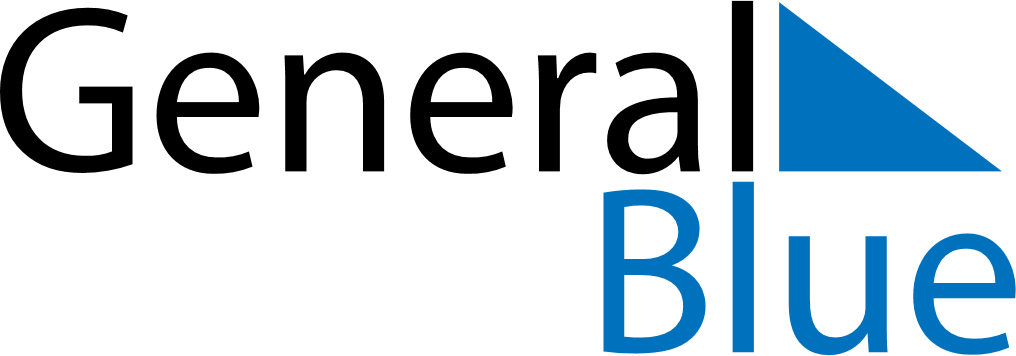 Q3 of 2023Central African RepublicQ3 of 2023Central African RepublicQ3 of 2023Central African RepublicQ3 of 2023Central African RepublicQ3 of 2023Central African RepublicQ3 of 2023Central African RepublicQ3 of 2023Central African RepublicJuly 2023July 2023July 2023July 2023July 2023July 2023July 2023July 2023July 2023MondayTuesdayTuesdayWednesdayThursdayFridaySaturdaySunday123445678910111112131415161718181920212223242525262728293031August 2023August 2023August 2023August 2023August 2023August 2023August 2023August 2023August 2023MondayTuesdayTuesdayWednesdayThursdayFridaySaturdaySunday1123456788910111213141515161718192021222223242526272829293031September 2023September 2023September 2023September 2023September 2023September 2023September 2023September 2023September 2023MondayTuesdayTuesdayWednesdayThursdayFridaySaturdaySunday1234556789101112121314151617181919202122232425262627282930Aug 13: Independence DayAug 15: Assumption